Šokių diena „Saulės rato ritimai“
Repeticijų ir maitinimo grafikasDirektorė Gražina Kasparavičiūtė, tel. 8 615 73 258 
Koordinatorė Živilė Adomaitienė, tel. 8 610 66 795Liepos 1 d. (sekmadienis)Liepos 1 d. (sekmadienis)Liepos 1 d. (sekmadienis)Liepos 1 d. (sekmadienis)Liepos 1 d. (sekmadienis)Lietuvos futbolo federacijos (LFF) stadionasFabijoniškių stadionasVilniaus futbolo fanų stadionas (VFFS)Vingio stadionasRegbio stadionasStadiono g. 2P. Žadeikos g. 2Linkmenų g. 8M. K. Čiurlionio g. 112M. K. Čiurlionio g. 11215.00–19.00Prologas (Šl)19.00–20.00Vakarienė (Šl)15.00–16.30„Prie Verknės“ (Jl)16.30–18.00„Tili tili dūda“ (Jč)18.00–19.00Vakarienė (Jč)18.00–19.30„Gražus miškas“ (Jn)19.30–20.30Vakarienė (Jn)15.00–16.00„Pakol jauni“ (JA)16.00–17.30„Jaunystės verpetas“ + perėjimas į „Jaunuolių šokį“ (JA)17.30–18.30Vakarienė (JA)17.30–18.30Jaunuolių šokis (JI)18.30–19.30Vakarienė (JI)18.30–19.30„Iki paryčių“ (JA)15.00–16.30„Oi, žiba žiburėlis“ (P)16.30–17.30Vakarienė (P)16.30–17.30„Sukis, mano kedeli“ (M)17.30–19.00„Sukis, mano kedeli“, perėjimas į „Steponėlio patrepsėlį“ ir „Steponėlio patrepsėlis“ (M + P)18.00–19.00
Vakarienė (VB + IŠ1)
18.30 – 19.30
Vakarienė (M)
19.30 - 20.30Vakarienė (IŠ2)19.00–20.30„Subatvakaris“ (VB + P)20.30–21.30„Ak, norėtum grįžti“ (IŠ1 + IŠ2 + VB + 18 P)15.00–16.15„Girnelės“ (M + VA moterys)15.30–16.15Vakarienė (VA + JB) vyrai17.00–18.00Vakarienė (VA + JB) moterys16.15–18.00„Artojai“ (VA + JB) + solistės JB18.00–19.30„Sėtuvėlis“ (VA + JB)19.30–21.00„Parugė“ + perėjimas į „Rugučius“ (VA + JB + M + IŠ1 iki 20.15 val.)Liepos 2 d. (pirmadienis)Liepos 2 d. (pirmadienis)Liepos 2 d. (pirmadienis)Liepos 2 d. (pirmadienis)Liepos 2 d. (pirmadienis)Liepos 2 d. (pirmadienis)Liepos 2 d. (pirmadienis)Liepos 2 d. (pirmadienis)Liepos 2 d. (pirmadienis)Lietuvos futbolo federacijos (LFF) stadionasFabijoniškių stadionasFabijoniškių stadionasVilniaus futbolo fanų stadionas (VFFS)Vingio stadionasVingio stadionasVingio stadionasRegbio stadionasRegbio stadionasStadiono g. 2P. Žadeikos g. 2P. Žadeikos g. 2Linkmenų g. 8M. K. Čiurlionio g. 112M. K. Čiurlionio g. 112M. K. Čiurlionio g. 112M. K. Čiurlionio g. 112M. K. Čiurlionio g. 1129.00–13.00Prologas (Šl)13.00–14.30Pietūs (Šl)14.30–18.00Prologas (Šl)18.00–19.00Vakarienė (Šl)9.00–10.00„Jurgelis meistrelis“ (Jn)10.00–11.00„Jurgelis meistrelis“ (Jč)11.00–12.00„Jurgelis meistrelis“ (Jč + Jn)12.00–13.30Pietūs (Jn) irPietūs + vakarienė (sausas davinys) (Jč „Jurgelis“)12.00–13.30„Žalčiukas“ (Jl)13.30–14.30Pietūs (Jl)13.30–14.30„Pavasarėlis“ (Jn)14.30–15.30„Pavasarėlis“ (Jl)15.30–16.30„Pavasarėlis“ (Jn + Jl)16.30–17.30„Ryto ratuto“ (Jn)17.30–19.00Vakarienė (Jn)17.30–18.30„Ryto ratuto“ (Jl)18.30–19.00„Prie Verknės“ (Jl)19.00–20.00Vakarienė (Jl)9.00–10.00„Jurgelis meistrelis“ (Jn)10.00–11.00„Jurgelis meistrelis“ (Jč)11.00–12.00„Jurgelis meistrelis“ (Jč + Jn)12.00–13.30Pietūs (Jn) irPietūs + vakarienė (sausas davinys) (Jč „Jurgelis“)12.00–13.30„Žalčiukas“ (Jl)13.30–14.30Pietūs (Jl)13.30–14.30„Pavasarėlis“ (Jn)14.30–15.30„Pavasarėlis“ (Jl)15.30–16.30„Pavasarėlis“ (Jn + Jl)16.30–17.30„Ryto ratuto“ (Jn)17.30–19.00Vakarienė (Jn)17.30–18.30„Ryto ratuto“ (Jl)18.30–19.00„Prie Verknės“ (Jl)19.00–20.00Vakarienė (Jl)9.00–10.30Finalas „Vieversio rytas“ (JA 36 gr.)10.30–11.45Finalas „Vieversio rytas“ (M)11.00–11.45Pietūs (JA)11.45–13.00Finalas „Vieversio rytas“(JA + M)13.00–14.00Pietūs (M)13.00–14.15„Nemuniečių polka“ (JA)14.30–15.00„Pakol jauni“ (JA)15.00–15.30„Jaunystės verpetas“ (JA)15.30–16.00„Iki paryčių“ (JA)16.00–16.45Finalas „Vieversio rytas“ (JA)16.45–17.45Vakarienė (JA)9.00–10.30„Oi, žiba žiburėlis“ + „Steponėlio patrepsėlis“ + pasikeitimas su „Subatvakariu“ (P)10.00–12.00„Subatvakaris“ (VB + 18 P) (pasikeitimas ir perėjimas į „Ak, norėtum grįžti“)12.00–13.00Pietūs (VB + P)Vakarienė (sausas davinys) (P)12.15–14.00„Ak, norėtum grįžti“ (IŠ1 + IŠ2 + nuo 13.00 18 P + VB)14.00–14.30Pietūs (IŠ1 + IŠ2)14.00–14.30Perėjimas iš „Ak, norėtum grįžti“ į „Spiečiaus kadrilį“ (VB)14.30–17.00Perėjimas iš „Ak, norėtum grįžti“ Spiečiaus kadrilis (VB +IŠ1 + IŠ2)17.00–18.30„Šelmių polka“ (VB + IŠ1 + IŠ2 + VA)18.30–19.00Vakarienė (VB + IŠ2)9.00–10.30„Oi, žiba žiburėlis“ + „Steponėlio patrepsėlis“ + pasikeitimas su „Subatvakariu“ (P)10.00–12.00„Subatvakaris“ (VB + 18 P) (pasikeitimas ir perėjimas į „Ak, norėtum grįžti“)12.00–13.00Pietūs (VB + P)Vakarienė (sausas davinys) (P)12.15–14.00„Ak, norėtum grįžti“ (IŠ1 + IŠ2 + nuo 13.00 18 P + VB)14.00–14.30Pietūs (IŠ1 + IŠ2)14.00–14.30Perėjimas iš „Ak, norėtum grįžti“ į „Spiečiaus kadrilį“ (VB)14.30–17.00Perėjimas iš „Ak, norėtum grįžti“ Spiečiaus kadrilis (VB +IŠ1 + IŠ2)17.00–18.30„Šelmių polka“ (VB + IŠ1 + IŠ2 + VA)18.30–19.00Vakarienė (VB + IŠ2)9.00–10.30„Oi, žiba žiburėlis“ + „Steponėlio patrepsėlis“ + pasikeitimas su „Subatvakariu“ (P)10.00–12.00„Subatvakaris“ (VB + 18 P) (pasikeitimas ir perėjimas į „Ak, norėtum grįžti“)12.00–13.00Pietūs (VB + P)Vakarienė (sausas davinys) (P)12.15–14.00„Ak, norėtum grįžti“ (IŠ1 + IŠ2 + nuo 13.00 18 P + VB)14.00–14.30Pietūs (IŠ1 + IŠ2)14.00–14.30Perėjimas iš „Ak, norėtum grįžti“ į „Spiečiaus kadrilį“ (VB)14.30–17.00Perėjimas iš „Ak, norėtum grįžti“ Spiečiaus kadrilis (VB +IŠ1 + IŠ2)17.00–18.30„Šelmių polka“ (VB + IŠ1 + IŠ2 + VA)18.30–19.00Vakarienė (VB + IŠ2)9.00–10.00„Rugučiai“ (JB + IŠ1 + VA)10.00–11.00„Kubilas“ (JB + IŠ1 + VA)11.00–12.00„Kūgiukas“ (IŠ1 + VA + JB)12.00–13.30„Sėtuvėlis“ (VA + JB)13.30–15.00Pietūs (VA + JB)13.30–15.00„Grūdai grūdeliai“ (Jč)15.00–16.00Pietūs + vakarienė (sausas davinys) (Jč „Grūdeliai“)15.00–16.00„Parugė“ (VA + JB + M be IŠ1)16.00–17.00„Girnelės“ (M + VA moterys)17.00–18.00Vakarienė (M)17.00–18.30„Kūgiukas“ (JB)18.30–19.30„Kūgiukas“ (JB + VA + IŠ1)19.30–20.30Vakarienė (JB + VA + IŠ1)9.00–10.00„Rugučiai“ (JB + IŠ1 + VA)10.00–11.00„Kubilas“ (JB + IŠ1 + VA)11.00–12.00„Kūgiukas“ (IŠ1 + VA + JB)12.00–13.30„Sėtuvėlis“ (VA + JB)13.30–15.00Pietūs (VA + JB)13.30–15.00„Grūdai grūdeliai“ (Jč)15.00–16.00Pietūs + vakarienė (sausas davinys) (Jč „Grūdeliai“)15.00–16.00„Parugė“ (VA + JB + M be IŠ1)16.00–17.00„Girnelės“ (M + VA moterys)17.00–18.00Vakarienė (M)17.00–18.30„Kūgiukas“ (JB)18.30–19.30„Kūgiukas“ (JB + VA + IŠ1)19.30–20.30Vakarienė (JB + VA + IŠ1)Liepos 3 d. (antradienis)Liepos 3 d. (antradienis)Liepos 3 d. (antradienis)Liepos 3 d. (antradienis)Liepos 3 d. (antradienis)Liepos 3 d. (antradienis)Liepos 3 d. (antradienis)Liepos 3 d. (antradienis)Liepos 3 d. (antradienis)Lietuvos futbolo federacijos (LFF) stadionasFabijoniškių stadionasFabijoniškių stadionasVilniaus futbolo fanų stadionas (VFFS)Vingio stadionasVingio stadionasVingio stadionasRegbio stadionasRegbio stadionasStadiono g. 2P. Žadeikos g. 2P. Žadeikos g. 2Linkmenų g. 8M. K. Čiurlionio g. 112M. K. Čiurlionio g. 112M. K. Čiurlionio g. 112M. K. Čiurlionio g. 112M. K. Čiurlionio g. 1129.00–13.00Prologas (Šl)13.00–14.30Pietūs (Šl)14.30–18.30Prologas (Šl)18.30–19.30Vakarienė (Šl)9.00–10.30„Ryto ratuto“ (Jn + Jl)10.30–11.00„Prie Verknės“ (Jl)11.00–12.00„Tili tili dūda“ (Jč)12.00–13.00Pietūs (Jč „Grūdeliai“)12.00–13.00„Gražus miškas“ (Jn + Jč „Jurgelis“)13.00–14.00„Jurgelis meistrelis“ (Jč + Jn)14.00–15.30
Pietūs (Jč „Jurgelis“)
14.00–15.00„Žalčiukas“ (Jn)15.00–16.00Pietūs (Jn)15.00–15.30„Žalčiukas“ (Jl)15.30–16.00„Žalčiukas“ (Jn + Jl)16.00–17.00„Pavasarėlis“ (Jn + Jl)17.00 –17.30Finalas (Jč + Jn + Jl)17.30–19.00„Ryto saulės aviliuos“ dalies repeticija (Jč + Jn + Jl)19.00–20.30Vakarienė (Jč + Jn + Jl)9.00–10.30„Ryto ratuto“ (Jn + Jl)10.30–11.00„Prie Verknės“ (Jl)11.00–12.00„Tili tili dūda“ (Jč)12.00–13.00Pietūs (Jč „Grūdeliai“)12.00–13.00„Gražus miškas“ (Jn + Jč „Jurgelis“)13.00–14.00„Jurgelis meistrelis“ (Jč + Jn)14.00–15.30
Pietūs (Jč „Jurgelis“)
14.00–15.00„Žalčiukas“ (Jn)15.00–16.00Pietūs (Jn)15.00–15.30„Žalčiukas“ (Jl)15.30–16.00„Žalčiukas“ (Jn + Jl)16.00–17.00„Pavasarėlis“ (Jn + Jl)17.00 –17.30Finalas (Jč + Jn + Jl)17.30–19.00„Ryto saulės aviliuos“ dalies repeticija (Jč + Jn + Jl)19.00–20.30Vakarienė (Jč + Jn + Jl)9.00–10.00„Pakol jauni“ (JA)10.00–11.00„Jaunystės verpetas“ (JA)11.00–12.00„Nemuniečių polka“ (JA)12.00–13.00Pietūs (JA)12.00–13.15„Jaunuolių šokis“ (JI + JA nuo 13.00)13.15–14.00Pietūs (Jl)13.15–14.30„Iki paryčių“ (JA)14.30–15.30„Kol jaunas, o broli“dalies repeticija (JA) (be Jl)9.00–10.00„Oi, žiba žiburėlis“ (P)10.00–11.00„Sukis, mano kedeli“ (P +     M)11.00– 12.00„Steponėlio patrepsėlis“ (P + M)12.00–13.00„Subatvakaris“ (VB + P)14.00–15.00Pietūs (P)13.00–14.00„Ak, norėtum grįžti“ (IŠ1 + IŠ2 + 18 P + VB iki 13.30)13.30–14.00Pietūs (VB)14.00–15.00„Spiečiaus kadrilis“ (VB + IŠ1 + IŠ2)15.00–16.00„Šelmių polka“ (VB + VA + IŠ1 + IŠ2)16.00–17.30„Iki paryčių“ (VB + VA + IŠ1 + IŠ2 + M + JA nuo 16.30)17.00–18.00Vakarienė (M + VA + JB + IŠ1)18.00–19.30Vakarienė(VB + IŠ2 + JA + P)19.30–21.00„Negęsk, žiburėli, negęsk“ dalies repeticija (P + M + VB + IŠ1 + IŠ2 + VA + JA)9.00–10.00„Oi, žiba žiburėlis“ (P)10.00–11.00„Sukis, mano kedeli“ (P +     M)11.00– 12.00„Steponėlio patrepsėlis“ (P + M)12.00–13.00„Subatvakaris“ (VB + P)14.00–15.00Pietūs (P)13.00–14.00„Ak, norėtum grįžti“ (IŠ1 + IŠ2 + 18 P + VB iki 13.30)13.30–14.00Pietūs (VB)14.00–15.00„Spiečiaus kadrilis“ (VB + IŠ1 + IŠ2)15.00–16.00„Šelmių polka“ (VB + VA + IŠ1 + IŠ2)16.00–17.30„Iki paryčių“ (VB + VA + IŠ1 + IŠ2 + M + JA nuo 16.30)17.00–18.00Vakarienė (M + VA + JB + IŠ1)18.00–19.30Vakarienė(VB + IŠ2 + JA + P)19.30–21.00„Negęsk, žiburėli, negęsk“ dalies repeticija (P + M + VB + IŠ1 + IŠ2 + VA + JA)9.00–10.00„Oi, žiba žiburėlis“ (P)10.00–11.00„Sukis, mano kedeli“ (P +     M)11.00– 12.00„Steponėlio patrepsėlis“ (P + M)12.00–13.00„Subatvakaris“ (VB + P)14.00–15.00Pietūs (P)13.00–14.00„Ak, norėtum grįžti“ (IŠ1 + IŠ2 + 18 P + VB iki 13.30)13.30–14.00Pietūs (VB)14.00–15.00„Spiečiaus kadrilis“ (VB + IŠ1 + IŠ2)15.00–16.00„Šelmių polka“ (VB + VA + IŠ1 + IŠ2)16.00–17.30„Iki paryčių“ (VB + VA + IŠ1 + IŠ2 + M + JA nuo 16.30)17.00–18.00Vakarienė (M + VA + JB + IŠ1)18.00–19.30Vakarienė(VB + IŠ2 + JA + P)19.30–21.00„Negęsk, žiburėli, negęsk“ dalies repeticija (P + M + VB + IŠ1 + IŠ2 + VA + JA)9.00–10.00„Rugučiai“ (JB + IŠ1 + VA)10.00–11.00 
„Kubilas“ (JB + IŠ1 + VA)11.00–12.00„Kūgiukas“ (JB + VA + IŠ1)12.00–13.00„Artojai“ (JB + VA)12.00–13.00Pietūs (IŠ1 + IŠ2 + M + VA moterys)13.00–14.00„Girnelės“ (M + VA)13.00–14.00Pietūs (JB + VA vyrai)14.00–14.45„Sėtuvėlis“ (JB + VA)15.00–16.00„Grūdai grūdeliai“ (Jč)18.00–19.30„Duona balta kaip saulė“dalies repeticija (VA + JB + M + IŠ1) (be Jč)9.00–10.00„Rugučiai“ (JB + IŠ1 + VA)10.00–11.00 
„Kubilas“ (JB + IŠ1 + VA)11.00–12.00„Kūgiukas“ (JB + VA + IŠ1)12.00–13.00„Artojai“ (JB + VA)12.00–13.00Pietūs (IŠ1 + IŠ2 + M + VA moterys)13.00–14.00„Girnelės“ (M + VA)13.00–14.00Pietūs (JB + VA vyrai)14.00–14.45„Sėtuvėlis“ (JB + VA)15.00–16.00„Grūdai grūdeliai“ (Jč)18.00–19.30„Duona balta kaip saulė“dalies repeticija (VA + JB + M + IŠ1) (be Jč)Liepos 4 d. (trečiadienis)Liepos 4 d. (trečiadienis)Liepos 4 d. (trečiadienis)Liepos 4 d. (trečiadienis)Liepos 4 d. (trečiadienis)Liepos 4 d. (trečiadienis)Liepos 4 d. (trečiadienis)Liepos 4 d. (trečiadienis)Liepos 4 d. (trečiadienis)Liepos 4 d. (trečiadienis)Lietuvos futbolo federacijos (LFF) stadionasLietuvos futbolo federacijos (LFF) stadionasFabijoniškių stadionasFabijoniškių stadionasFabijoniškių stadionasVilniaus futbolo fanų stadionas (VFFS)Vingio stadionasVingio stadionasRegbio stadionasRegbio stadionasStadiono g. 2Stadiono g. 2P. Žadeikos g. 2P. Žadeikos g. 2P. Žadeikos g. 2Linkmenų g. 8M. K. Čiurlionio g. 112M. K. Čiurlionio g. 112M. K. Čiurlionio g. 112M. K. Čiurlionio g. 1129.00–10.30„Ryto saulės aviliuos“(Jč + Jn + Jl)11.00–12.00Pietūs (Jč + Jn + Jl)10.30–11.15„Kol jaunas, o broli“(JA + Jl)12.00–12.45Pietūs (JA)11.15–12.45„Duona balta kaip saulė“(JB + VA + IŠ-1 + M + Jč)12.45–15.30Pietūs(JB + VA + VB + IŠ1 + IŠ2 + M + P + Šl)12.45–14.15„Negęsk, žiburėli, negęsk“(P + M + VB + IŠ1 + IŠ2 + VA + JA)14.15–15.15Finalas (P + M + JA + JB + VA + VB + IŠ1 + IŠ2 + Jč + Jn + Jl + Šl)16.30–19.30I generalinė repeticija16.00–20.00Vakarienė(Jč + Jn + Jl + M + JA + JB + VA + VB + P + IŠ1 + IŠ2 + Šl)20.00–23.00II generalinė repeticija9.00–10.30„Ryto saulės aviliuos“(Jč + Jn + Jl)11.00–12.00Pietūs (Jč + Jn + Jl)10.30–11.15„Kol jaunas, o broli“(JA + Jl)12.00–12.45Pietūs (JA)11.15–12.45„Duona balta kaip saulė“(JB + VA + IŠ-1 + M + Jč)12.45–15.30Pietūs(JB + VA + VB + IŠ1 + IŠ2 + M + P + Šl)12.45–14.15„Negęsk, žiburėli, negęsk“(P + M + VB + IŠ1 + IŠ2 + VA + JA)14.15–15.15Finalas (P + M + JA + JB + VA + VB + IŠ1 + IŠ2 + Jč + Jn + Jl + Šl)16.30–19.30I generalinė repeticija16.00–20.00Vakarienė(Jč + Jn + Jl + M + JA + JB + VA + VB + P + IŠ1 + IŠ2 + Šl)20.00–23.00II generalinė repeticija13.00–15.00Rezervinė dalies „Ryto saulės aviliuos“ repeticija(Jč + Jn + Jl)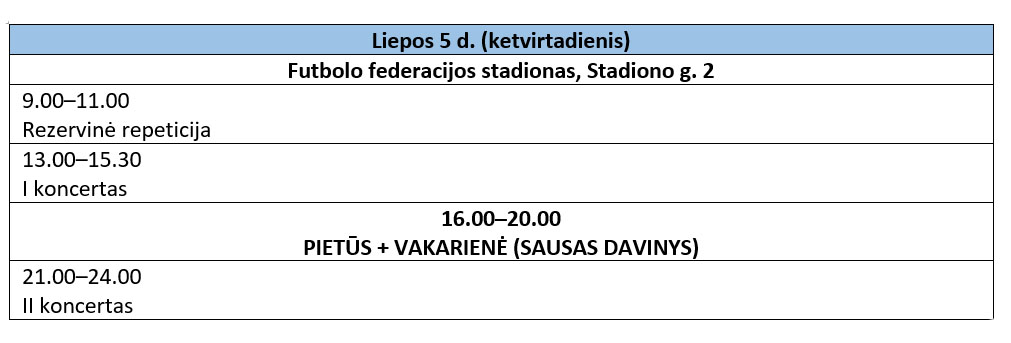 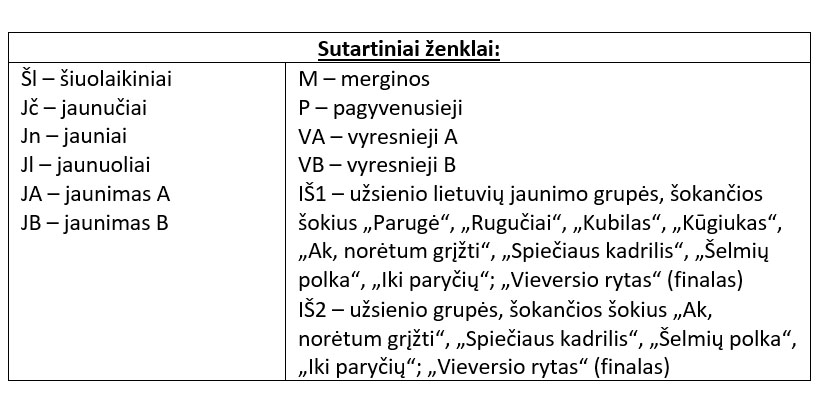 13.00–15.00Rezervinė dalies „Ryto saulės aviliuos“ repeticija(Jč + Jn + Jl)13.00–15.00Rezervinė dalies „Ryto saulės aviliuos“ repeticija(Jč + Jn + Jl)9.00–12.30Prologas (Šl)13.00–15.00Rezervinė dalies „Kol jaunas, o broli“ repeticija (JA)9.00–9.20„Ak, norėtum grįžti“ (IŠ1 + IŠ2 + VB + 18 P)9.20–9.40„Spiečiaus kadrilis“ (IŠ1 + IŠ2 + VB + 18 P)9.40–10.00
„Šelmių polka“ (IŠ1 + IŠ2 + VB + VA)9.00–9.20„Ak, norėtum grįžti“ (IŠ1 + IŠ2 + VB + 18 P)9.20–9.40„Spiečiaus kadrilis“ (IŠ1 + IŠ2 + VB + 18 P)9.40–10.00
„Šelmių polka“ (IŠ1 + IŠ2 + VB + VA)9.00–10.00Rezervinė dalies „Duona balta kaip saulė“ repeticija (VA + JB + M be IŠ1 ir Jč)9.00–10.00Rezervinė dalies „Duona balta kaip saulė“ repeticija (VA + JB + M be IŠ1 ir Jč)